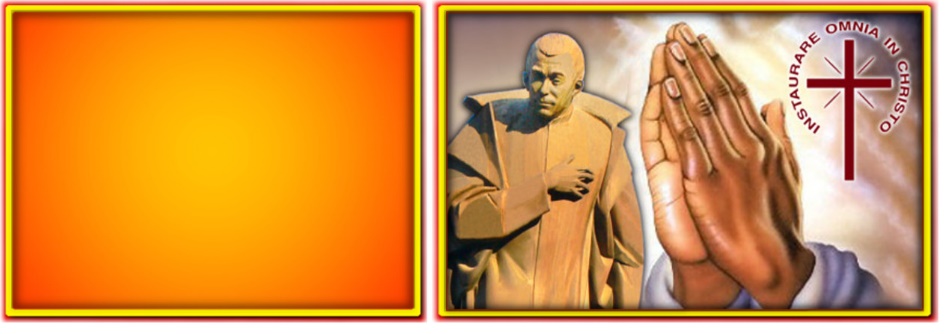 ITALIANOPer intercessione di San Luigi Orione, i giovani che incontriamo nel nostro lavoro pastorale, attratti dal carisma sempre attuale del Fondatore, rispondano generosamente alla chiamata del Signore e offrano la loro vita nel servizio ai poveri.ESPAÑOLPor intercesión de San Luis Orione, los jóvenes que encontramos en nuestro trabajo pastoral, atraídos por el carisma siempre actual del Fundador, respondan generosamente a la llamada del Señor y ofrezcan  su vida en el servicio a los pobres.FRANÇAISPar l'intercession de Saint Luigi Orione, que les jeunes que nous rencontrons dans notre travail pastoral, attirés par le charisme toujours actuel du Fondateur, répondent généreusement à l'appel du Seigneur et offrent leur vie au service des pauvres.POLSKIMódlmy się, aby za wstawiennictwem św. Alojzego Orione, młodzież którą spotkamy wykonując posługę duszpasterską, pociągnięta zawsze aktualnym charyzmatem Założyciela, umiała odpowiedzieć z wielkodusznością na Boże powołanie i poświęciła swoje życie służbie ubogim.PORTUGUÊSPor intercessão de São Luís Orione, os jovens que encontramos em nosso trabalho pastoral, atraídos pelo carisma sempre atual do Fundador, respondam generosamente ao chamado do Senhor e ofereçam a sua vida no serviço aos pobres.ENGLISH Through the intercession of St. Luigi Orione, the young people we meet in our pastoral work, attracted by the ever-modern charism of the Founder, may respond generously to the call of the Lord and offer their lives in service to the poor.26/03-25/04 in tutta la Provincia (NDA): Visita canonica generale nella Provincia “Notre Dame d’Afrique”.07-09 a Anatihazo (MAD): Incontro dei tirocinanti. 04: Pasqua di Resurrezione.13: Ricordo dell’Ordinazione sacerdotale di San Luigi Orione.11-18 a Bonoua-Costa d’Avorio (NDA): Celebrazione locale del giubileo d’oro della presenza orionina.12-14 in video conferenza (ARG): Incontro per i Religiosi per fasce di prima professione (gruppo Adulti III).14-15 a Barro Preto-PR (BRS): Incontro dei Direttori, Parroci e Incaricati d’Opera.18-25 a Foggia (ITA): Tradizionale festa della Madonna Incoronata.20 a Barro Preto-PR (BRS): Incontro dei Vicari Parrocchiali SEPAMIS.26-30 in video conferenza (ARG): Esercizi spirituali della Provincia (gruppo 1)30: Memoria di San Giuseppe Benedetto Cottolengo, Patrono secondario della Congregazione.30 in tutta la Provincia (NDA): Festa Patronale della Provincia “Notre Dame d’Afrique”Parenti (di cui la comunicazione è arrivata in Curia): Sig.ra Maria das Neves DIAS (+18/03/2021), Sorella del Sac. Geraldo DIAS (Brasile Nord)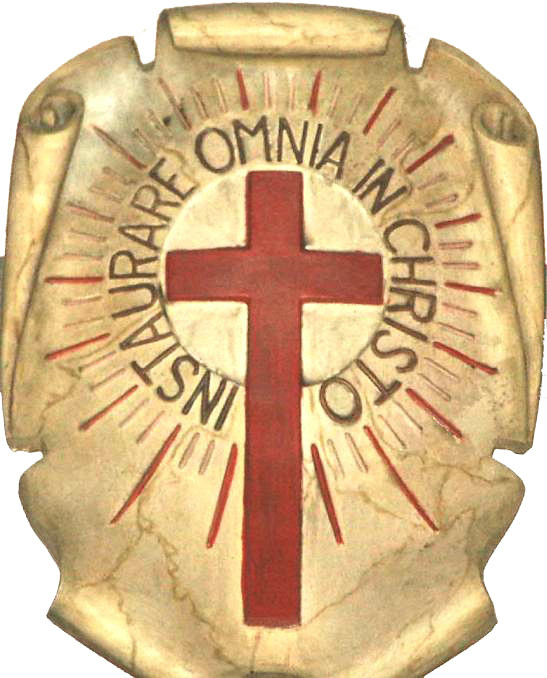 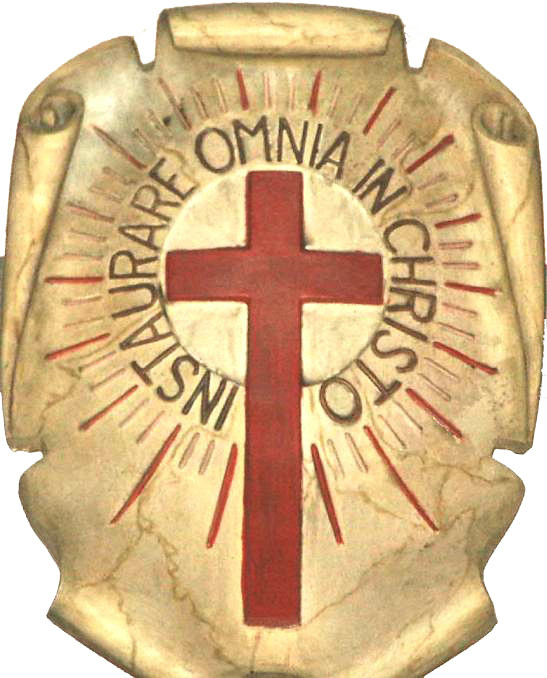 